   Муниципальное  Бюджетное  Дошкольное  Образовательное  Учреждение                                                  «Детский сад №61»Конспект ООД во 2-ой  группе   раннего возраста  №2            по теме:  «Рассматривание иллюстраций к  потешкам».Образовательная Область: «Художественно - эстетическое развитие»,  «Речевое   развитие».                                                                   Выполнил воспитатель МБДОУ                                                                                                                                                                      «Детский сад №61»                                                                    Петрова Наталья Александровна                                                   Город  Дзержинск                                                       2019 год Задачи ООД:  Образовательные: - учить рассматривать иллюстрации к произведениям детской литературы (потешкам), - познакомить с творчеством русских художников – иллюстраторов: Юрия  Васнецова и  Людмилы Карпенко; - формировать  познавательную активность через знакомство с фольклорными   произведениями и иллюстративным творчеством;- вызвать у детей радость от слушания знакомых потешек, желание послушать их еще раз и участвовать в их рассказывании (желание подговаривать слова, фразы);- приучать детей к восприятию потешек про домашних животных, учить понимать их содержание, повторить с детьми  знакомые потешки: «Как у нашего кота»,  «Пошел котик на торжок», «Котя - котенька- коток»;- закреплять знания детей о домашних животных (коте и его семье),  - учить отгадывать загадки о домашних животных;- формировать умение отвечать на вопросы воспитателя по содержанию картинок-иллюстраций,- побуждать к рассматриванию рисунков в книжках.Развивающие: -Развивать  познавательный интерес, произвольное  внимание, сообразительность, -Развивать эстетическо - художественное восприятие окружающего мира;
-Помочь запоминать знакомые потешки.Воспитательные: -Воспитывать доброту,  ласковое отношение  к  животным;                     -Воспитывать  отзывчивость на доступные пониманию детей произведения изобразительного творчества, литературы; -Учить эмоционально откликаться на художественное слово, яркие  рисунки в  детских книгах; -Учить вежливым словам.Мотивация: Желание рассмотреть картинки - иллюстрации, привезенные котиком.Методы и приемы:  сюрпризный момент, вопросы, художественное слово, загадка, показ  картинок - иллюстраций и игрушки (котика), рассказ воспитателя, одобрение, напоминание, указание, решение проблемной ситуации, уточнение, пояснение, объяснение, игровой прием, повторение, Предварительная подготовка: -Знакомство с домашними животными – котом и его семьей.-Чтение потешек «Как у нашего кота»,  «Пошел котик на торжок», «Котя - котенька- коток»;-Показ на картинках состояний животных (радуется, грустит), -Самостоятельное рассматривание картинок в книжках с потешками,-Индивидуальные беседы с малышами (с показом детьми тех рисунков и персонажей, которые им больше нравятся),-Рассказывание детям о сверстниках, которые внимательно рассматривают иллюстрации в детских книжках.Дифференцированный подход к детям:побуждать  к  подговариванию слов в потешке  про котика - младшая подгруппа, словосочетаний  и фраз – старшая подгруппа. Индивидуальная работа:Учить детей (Максима, Полину, Варю, Диму) отвечать на вопросы по содержанию иллюстраций.Материал к НОД:демонстрационный: мягкая   игрушка – котик, грузовая машина, печенье в коробочке (лежит в кузове машины под платком), подставки для детских книг, книги большого формата  с потешками «Как у нашего кота»,  «Пошел котик на торжок», «Котя - котенька- коток»  (рисунки  художников  Ю. Васнецова и Карпенко), стульчик для кота. Рефлексия: Самостоятельное рассматривание иллюстраций в книжках к другим потешкам.Литература:1. Основная образовательная программа  дошкольного образования  «От рождения до школы» под ред. Вераксы Н. Е., Комаровой Т.С., Васильевой М. А. – М: Мозаика-Синтез, 2015.2. Гербова  В.В. Развитие речи в детском саду. 2 группа раннего возраста - М.: Мозаика - Синтез, 2016. 3.  Миронова С.А. Развитие речи дошкольников на логопедических занятиях,- М: Просвещение,1991.4. Интернет – ресурсы.Место проведения: групповая комната.Ход ООД: 1. Сюрпризный момент. Дети сидят на стульчиках полукругом. Раздается стук в дверь.-Ой, ребятки, кто - то к нам в  гости идет. А я знаю кто это. Я сейчас вам про него загадку загадаю. Вы ее отгадаете и тоже узнаете нашего гостя.   Загадка.«Мягкие лапки, а в лапках царапки.Весь мохнатенький, сам усатенький.Ночью бродит – мышей ловит,А днем сидит, «мяу» говорит». (ответы детей)- А теперь давайте – ка  посмотрим, угадали вы или нет мою загадку.Въезжает игрушечный  котик на грузовой машине. В кузове лежит коробка с печеньем, накрытая платком, а сверху – детские книжки с потешками и иллюстрациями к ним.-Кто это, ребятки,  к нам приехал? (кот) -Вот он - котенька-коток, серенький хвосток, какой красивый! (показ котика)-Какие вы молодцы,  правильно отгадали мою загадку! (воспитатель сажает кота на стульчик)2. Рассказ воспитателя о работе художников - иллюстраторов.-Посмотрите, что привез нам котик? (книжки) (воспитатель достает из кузова книжки, показывает их детям, ставит на подставки).-А вы знаете, ребятки, эти книги не со сказками, а с веселыми стишками, с потешками.(воспитатель берет в руки книжку с потешкой «Как у нашего кота», перелистывает ее) -Посмотрите, как много в книжке картинок.  Кто их нарисовал? (пауза)Не знаете?  Картинки в книжках нарисованы художниками. А знаете зачем? (пауза)Чтобы книжки были интересны малышам, удивляли их, радовали. Ведь если в книжке не будет картинок, она будет неяркой, непривлекательной для детей. А чтобы книжку было интересно читать, художники украшают ее  яркими рисунками,  красочными иллюстрациями. Ребятки  глазками смотрят картинки и любуются ими.3.Рассматривание иллюстрации к потешке в книге и чтение потешки «Как у нашего кота».                                          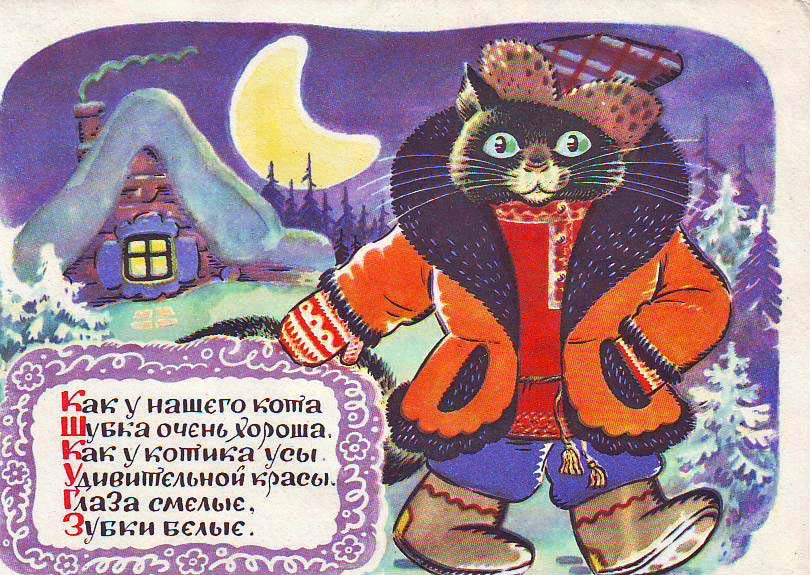 -Вот на этой картинке (показ иллюстрации детям) художник  нарисовал какого кота? Что вы можете про него сказать? (кот красивый, большой)-Какая у кота шубка? (хорошая, пушистая, чистая, нарядная, яркая)-Какие усы? (длинные, черные, красивые)-Какие глазки? (большие, крупные, яркие)-А какие могут быть у котика зубки? (белые, острые)-Похож котик на картинке на нашего гостя? (ответы детей)-Давайте расскажем  про  котика  из книжки стишок.Чтение воспитателем  и детьми потешки «Как у нашего кота».Как у нашего кота
Шубка очень хороша,
Мягкая, пушистая,
Серенькая, чистая.
Как у котика усы
Удивительной красы,
Глаза смелые,
Зубки белые.-Этого красивого котика нарисовал художник Юрий Васнецов.4.Гимнастика для глаз «Куда залез котик?»Игра с котом (воспитатель меняет нахождение игрушки, располагая ее в разных местах, дети глазами следят за его действиями).5. Рассматривание иллюстрации к потешке и чтение потешки «Пошел котик на торжок».-А сейчас мы с вами посмотрим на другого котика. Его нарисовал другой художник  - Людмила Карпенко. И живет котик вот в этой книжке (воспитатель берет в руки книжку с потешкой «Пошел котик на торжок»).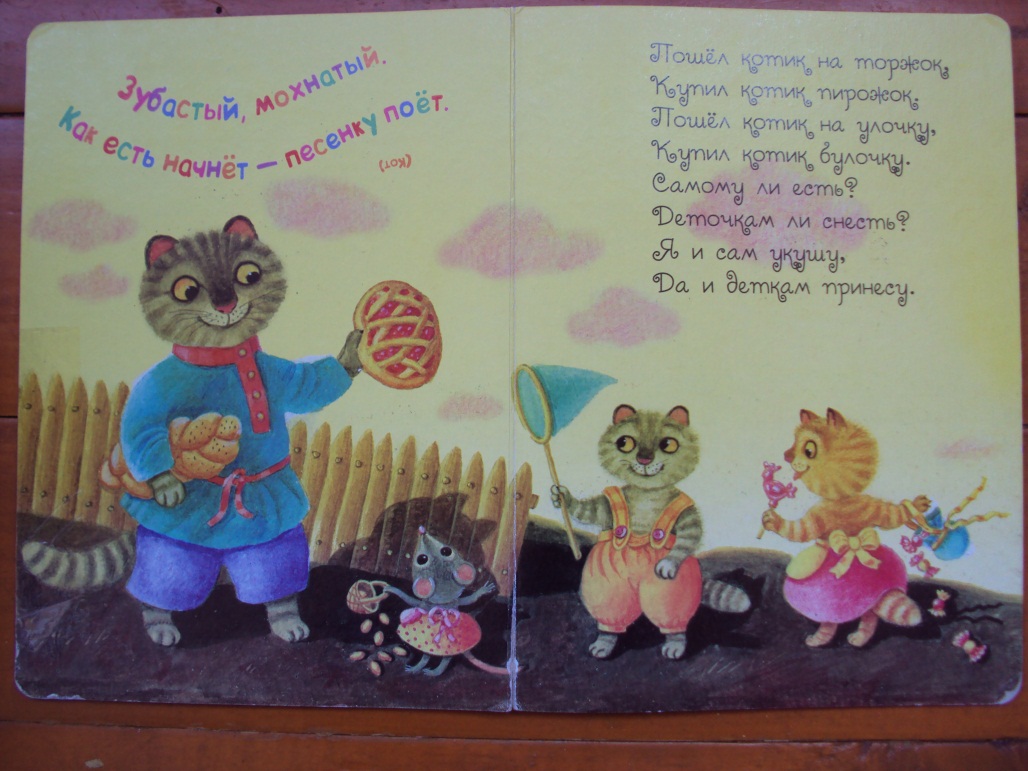 -Этот котик такой же красивый или не очень яркий? (ответы)-Посмотрите, у этого котика и усы покороче, и шубка полосатая, гладкая. Зато, ребятки, этот котик сам умеет ходить в магазин и делать покупки. Чтение воспитателем  потешки «Пошел котик на торжок».Пошёл котик на торжок,Купил котик пирожок.Пошёл котик на улочку,Купил котик булочку.Самому ли есть,Либо Бореньке снесть?Я и сам укушу,Да и Бореньке снесу.-Что купил котик? (пирожок и булочку)-Верно. Посмотрите, котик на картинке  в одной лапке держит круглый пирожок с розовым вареньем, а другой лапкой,  под мышкой, держит плетеную булочку с маком.-А как вы думаете, котик один съест все: и пирожок, и булочку, или угостит кого - то? (ответы детей)-Посмотрите, на картинке нарисованы 2 маленьких котенка. Они грустные или веселые? (котята улыбаются) -Чему они радуются? (гостинцам, которыми их хочет угостить котик – пирожку и булочке)-А как вы думаете, этот взрослый кот, он добрый или жадный? (не жадный, т. к. он угощает котят)-А что скажут котята коту? (спасибо) -Верно, они его поблагодарят, потому что надо быть вежливыми.-А что им ответит котик? (пожалуйста)-Кого еще нарисовал художник на картинке вот здесь, внизу? (указательный жест воспитателя)  (маленькую мышку)-А как вы думаете, почему у мышки из корзинки упали зернышки? (ответы детей)Да, мышка увидела чудесный пирожок и развела лапки в стороны от удивления, корзиночка опрокинулась, и зернышки упали на землю.-Как выдумаете, угостит котик маленькую мышку, даст он ей откусить кусочек от этого вкусного пирога? (да, т. к. котик добрый)-Давайте все вместе прочитаем потешку про этого котика.Воспитатель  наизусть читает потешку «Пошел котик на торжок», дети договаривают слова и фразы.6. Пальчиковая разминка.- С чем, с какой начинкой любят есть пироги кошки? (дети дают ответы и загибают пальчики на руке: с курочкой, с рыбой, с мясом, с  яичком, с творожком).-Котик на этом рисунке уже вырос, он большой, а котята какие? (маленькие)7.-А сейчас вы, мои ребятки, станете котятками.Вставайте! Вправо – влево повернись и в котяток превратись!Физкультминутка «Вот так!»Все котята  мыли  лапки, вот так, вот так! (имитация)
Мыли ушки,  мыли брюшки, вот так, вот так! (имитация)А затем они плясали, лапы кверху поднимали, вот так,  вот так! (имитация)А потом они играли, вот так, вот так! (прыжки)
А потом они устали, сладко-сладко засыпали.
Вот так, вот так! (присесть на корточки, сложить руки под щекой, закрыть глаза)8. Рассматривание иллюстрации и чтение потешки «Котя - котенька- коток».- Ребятки, котик хочет показать нам еще какую – то картинку. Давайте вместе посмотрим! (выставляется иллюстрация к потешке  «Котя - котенька- коток» , рисунок Ю.  Васнецова)  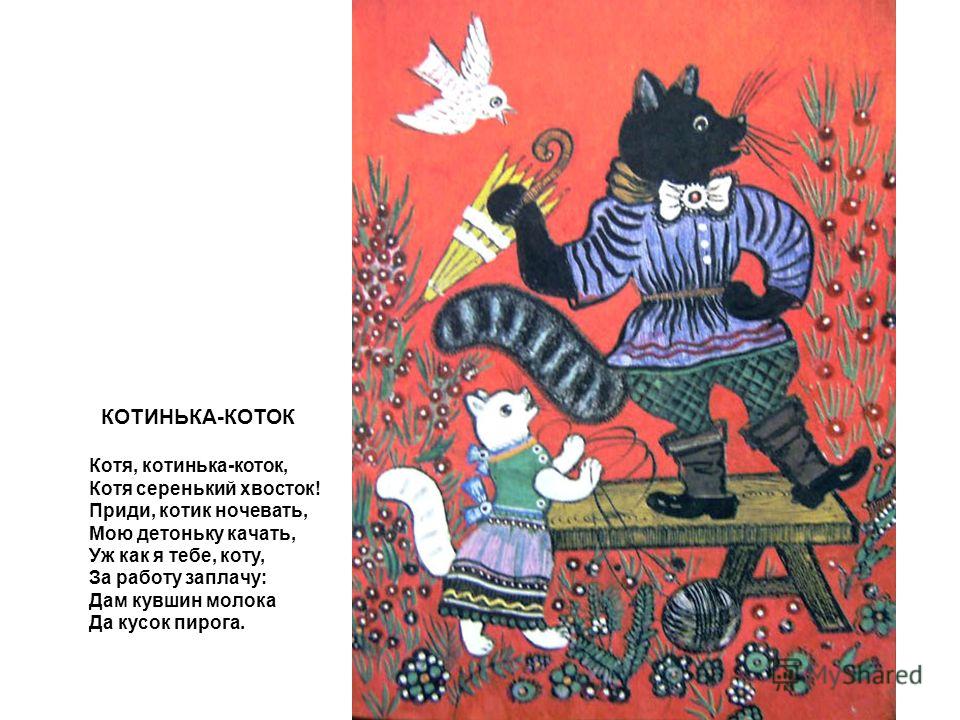 -Кого вы узнали на этой картинке? Кого здесь нарисовал художник Ю. Васнецов? (кота и кошку)-Что делает котик? (пляшет на лавочке)Котя в сапогах, ОН ПОСТАВИЛ ОДНУ НОГУ НА ПЯТКУ, ПОДБОЧЕНИЛСЯ, А В ДРУГОЙ ЛАПЕ ДЕРЖИТ …( ЗОНТИК).- Как котик нарядился? Что он надел? (цветную  яркую рубашку, повязал на шею светлый большой бант, а на ногах у него новые сапожки – черные калошки). Красиво одет котик? (да)-Котик на лавочке пляшет, а кошка где стоит? (на земле)-Как она выглядит? Как одета? (сама беленькая, в нарядном платьице)Чтение воспитателем  потешки «Котя - котенька- коток».-О чем просит  кота  кошка? (уложить спать котенка) Как она ласково называет котика? (Котя, котенька, коток)Выставляется  иллюстрация  к этой потешке из другой книги (художник Ю. Васнецов)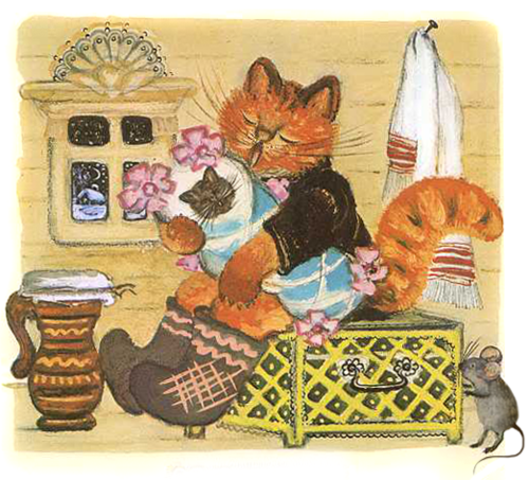 -Выполнил Котя просьбу кошки? (да) Что делает котик на этом рисунке? (сидит на сундуке и качает маленького котенка)-Посмотрите – ка, художник Ю. Васнецов нарисовал у  котеньки  открытый  ротик. Котик поет колыбельную песню котеночку, которого мама - кошка завернула в красивое одеяло.-Почему коток согласился помочь уложить спать котенка? (он добрый, помогает            маме - кошке)-Что стоит на полу, у ног котика? (кувшин) А внутри – молоко. Кто оставил для Коти кувшин с молоком? (кошка)  Верно, ведь она обещала за работу дать котеньке молока и кусок порога.9.  -Вот сколько книжек с красивыми картинками  сегодня привез нам котик!-Котик (воспитатель берет в руки игрушечного котика), который приехал к нам в гости  очень добрый. Он хочет угостить вас чем - то вкусненьким и подарить вам книжки про котиков.(Котик угощает детей печеньем, прощается с ними  и уезжает на машине к себе домой, обещая приехать еще раз в гости к детям). 